	Noise Abatement Decision Checklist	ITD 1056   (Rev. 05-11)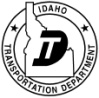 	Idaho Transportation Department	itd.idaho.govIf the answer to any of the above is No, go to Section 2.Section 1 - Intention to Install Noise Abatement MeasuresBased on the studies so far, the state/local jurisdiction intends to install noise abatement with the following preliminary design. If these conditions substantially change during final design, the abatement measures may not be provided. A final decision on abatement measure(s) will be made upon completion of the project design and the public involvement process.Section 2 - Noise Abatement Measures Not Intended to be InstalledBased on the studies so far, the state/local jurisdiction does not intend to install noise abatement measures because An effective barrier is not feasible	or 	For the following reason(s)Required Reasonableness ConsiderationsThe measures are determined to be unreasonable because of the following reason(s).Optional Reasonableness ConsiderationsNo single optional factor can be used to determine reasonableness. The assessment results of the factors below are used to increase the cost per benefitted receptor.Prepared ByDistrict or Sponsor Decision regarding the following receptor(s)YesNoA traffic noise impact has been identified [23 CFR 772.15(a)(1)]	 Relative	 AbsoluteThe noise abatement measures will effectively reduce the traffic noise impact [23 CFR 772.15(a)(2)]The impacts for which the mitigation is proposed actually result from the Administration action [23 CFR 771.105(d)(1)]The proposed mitigation represents a reasonable public expenditure after considering the impacts of the action and the benefits of the proposed mitigation measures [23 CFR 771.105(d)(2)] and [23 CFR 772.13(d)(2)Type of Noise AbatementLocationCostNoise Level ReductionNumber of Residents Benefitted$           dBACost per benefitted receptor is excessiveAbatement measures do not meet the design goalAbatement measures are not desiredAbatement measures conflict with the purpose of the project (re.: non-barrier measures)Abatement measures conflict with the purpose of the project (re.: non-barrier measures)Traffic noise impacts are a result of development occurring after the highway was constructedTraffic noise impacts are a result of development occurring after the highway was constructedTraffic noise impacts resulted from development occurring after the 1976 NAC became effectiveTraffic noise impacts resulted from development occurring after the 1976 NAC became effectiveReceptors are considered noise tolerant (i.e., commercial, highway business, industrial, etc.)Receptors are considered noise tolerant (i.e., commercial, highway business, industrial, etc.)Exposure to higher absolute traffic noise levels is not a noticeable change (<3dBA)Exposure to higher absolute traffic noise levels is not a noticeable change (<3dBA)There is a positive change in noise levels between design year build and no-build alternativesThere is a positive change in noise levels between design year build and no-build alternativesLocal ordinances allow development along the highways without consideration for noise abatementLocal ordinances allow development along the highways without consideration for noise abatementProject traffic noise is not the dominate noise sourceProject traffic noise is not the dominate noise sourceOther (explain)District/Sponsor Environmental Planner/Engineer's Printed NameDistrict/Sponsor Environmental Planner/Engineer's SignatureDate